MUNICIPIO DE ARAPOTI - PODER EXECUTIVOPrefeitura Municipal de ArapotiRELATÓRIO DE GESTÃO FISCAL DEMONSTRATIVO DA DESPESA COM PESSOAL ORÇAMENTOS FISCAL E DA SEGURIDADE SOCIAL JULHO/2014 A JUNHO/2015RGF - ANEXO 1 (LRF, art. 55, inciso I, alínea "a")R$ 1,00FONTE: Sistema Informatizado - Prefeitura Municipal de Arapoti - 13/jul/2015 - 12h e 56m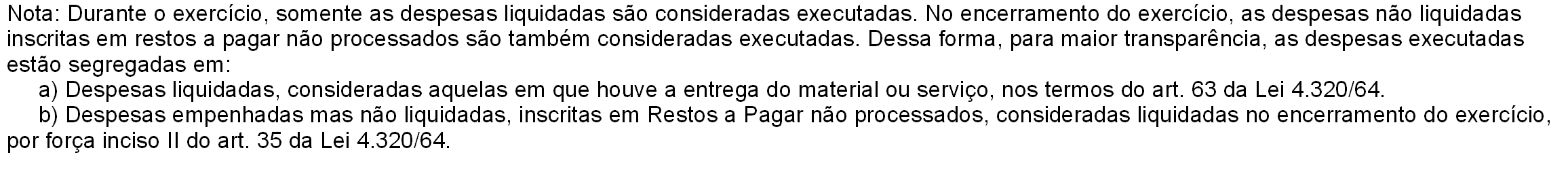 Grupo Assessor Público®	13/07/2015 11:43Página 1 de 1RGF - ANEXO 2 (LRF, art. 55, inciso I, alínea "b")R$ 1,00REGIME PREVIDENCIÁRIOFONTE: Sistema Informatizado - Prefeitura Municipal de Arapoti - 13/jul/2015 - 13h e 01mNota: ¹ Se o saldo apurado for negativo, ou seja, se o total da Disponibilidade de Caixa Bruta somada aos os Demais Haveres Financeiros for menor que Restos a Pagar Processados, não deverá ser informado nessa linha, mas sim na linha da “Insuficiência Financeira”, das Obrigações não integrantes da Dívida Consolidada – DC. Assim quando o cálculo de DEDUÇÕES (II) for negativo, colocar um "–" (traço) nessa linha.RGF - ANEXO 3 (LRF, art. 55, inciso I, alínea "c" e art. 40, § 1º )MEDIDAS CORRETIVAS:FONTE: Sistema Informatizado - Prefeitura Municipal de Arapoti - 13/jul/2015 - 13h e 03m Nota:¹ Inclui garantias concedidas por meio de FundosRGF - Anexo 4 (LRF, art. 55, inciso I, alínea "d" e inciso III alínea "c")R$ 1,00FONTE: Sistema Informatizado - Prefeitura Municipal de Arapoti - 13/jul/2015 - 13h e 04m Notas:MUNICIPIO DE ARAPOTI - PODER - EXECUTIVORELATÓRIO DE GESTÃO FISCALDEMONSTRATIVO SIMPLIFICADO DO RELATÓRIO DE GESTÃO FISCALORÇAMENTOS FISCAL E DA SEGURIDADE SOCIAL JANEIRO A JUNHO DE 2015LRF, art. 48 - Anexo 7R$ 1,00FONTE: Sistema Informatizado - Prefeitura Municipal de Arapoti - 13/jul/2015 - 13h e 08mDESPESA COM PESSOALDESPESAS EXECUTADASDESPESAS EXECUTADASDESPESA COM PESSOAL(Últimos 12 Meses)(Últimos 12 Meses)DESPESA COM PESSOALLIQUIDADAS(a)INSCRITAS EMRESTOS A PAGAR NÃO PROCESSADOS(b)DESPESA BRUTA COM PESSOAL (I)25.824.047,310,00PESSOAL ATIVO25.824.047,310,00PESSOAL INATIVO E PENSIONISTA0,000,00OUTRAS DESPESAS DE PESSOAL DECORRENTES DE CONTRATOS DE TERCEIRIZAÇÃO (§ 1º DO ART. 18 DA LRF)0,000,00INDENIZAÇÕES POR DEMISSÃO E INCENTIVOS À DEMISSÃO VOLUNTÁRIA0,000,00DECORRENTES DE DECISÃO JUDICIAL339.091,990,00DESPESAS DE EXERCÍCIOS ANTERIORES0,000,00INATIVOS E PENSIONISTAS COM RECURSOS VINCULADOS0,000,00DESPESA LÍQUIDA COM PESSOAL (III) = (I - II)25.824.047,310,00DESPESA TOTAL COM PESSOAL - DTP (IV) = (III a + III b)25.824.047,3125.824.047,31APURAÇÃO DO CUMPRIMENTO DO LIMITE LEGALVALORRECEITA CORRENTE LÍQUIDA - RCL (V)59.284.653,14% DA DESPESA TOTAL COM PESSOAL - DTP SOBRE A RCL (VI) = (IV/V) * 10043,56LIMITE MÁXIMO (INCISOS I, II E III DO ART. 20 DA LRF) - 54,00%32.013.712,70LIMITE PRUDENCIAL (PARÁGRAFO ÚNICO DO ART. 22 DA LRF) - 51,30%30.413.027,06LIMITE DE ALERTA (INCISO III DO § 1º DO ART. 59 DA LRF) - 90,00%28.812.341,43DÍVIDA CONSOLIDADASALDO DO EXERCÍCIO ANTERIORSALDO DO EXERCICIO DE 2015SALDO DO EXERCICIO DE 2015DÍVIDA CONSOLIDADASALDO DO EXERCÍCIO ANTERIORAté o 1º SemestreAté o 2º SemestreDÍVIDA CONSOLIDADA - DC (I)Dívida Mobiliária Dívida ContratualInterna ExternaPrecatórios Posteriores a 05/05/2000 (Inclusive) - Vencidos e não Pagos Outras DívidasDEDUÇÕES (II)¹Disponibilidade de Caixa Bruta Demais Haveres Financeiros(-) Restos a Pagar Processados (Exceto Precatórios)0,000,000,000,000,000,000,007.993.274,6611.994.974,760,004.001.700,101.049.537,300,001.049.537,301.049.537,300,000,000,0012.395.961,7516.846.849,311.313.396,023.137.491,540,000,000,000,000,000,000,000,000,000,000,00DÍVIDA CONSOLIDADA LÍQUIDA (DCL) (III) = (I-II)-7.993.274,66-11.346.424,450,00RECEITA CORRENTE LÍQUIDA - RCL53.319.360,2859.284.653,140,00% da DC sobre a RCL (I/RCL)0,001,770,00% da DCL sobre a RCL (III/RCL)14,9919,140,00LIMITE DEFINIDO POR RESOLUÇÃO DO SENADO FEDERAL - 120%63.983.232,3471.141.583,770,00LIMITE DE ALERTA (inciso III do §1º do art. 59 da LRF) - 90%57.584.909,1064.027.425,390,00DETALHAMENTO DA DÍVIDA CONTRATUALDÍVIDA CONTRATUAL (IV = V + VI + VII + VIII)0,001.049.537,300,00DÍVIDA DE PPP (V)0,000,000,00PARCELAMENTO DE DÍVIDAS (VI)0,000,000,00De Tributos0,000,000,00De Contribuições Sociais0,000,000,00Previdenciárias0,000,000,00Demais Contribuições Sociais0,000,000,00Do FGTS0,000,000,00Com Instituição Não Financeira0,000,000,00DÍVIDA COM INSTITUIÇÃO FINANCEIRA (VII)0,001.049.537,300,00Interna0,001.049.537,300,00Externa0,000,000,00DEMAIS DÍVIDAS CONTRATUAIS (VIII)0,000,000,00OUTROS VALORES NÃO INTEGRANTES DA DCPRECATÓRIOS ANTERIORES A 05/05/20000,00350.404,640,00INSUFICIÊNCIA FINANCEIRA0,000,000,00DEPÓSITOS1.071.152,161.020.094,630,00RP NÃO-PROCESSADOS DE EXERCÍCIOS ANTERIORES0,000,000,00ANTECIPAÇÕES DE RECEITA ORÇAMENTÁRIA - ARO0,000,000,00DÍVIDA CONSOLIDADA PREVIDENCIÁRIASALDO DO EXERCÍCIO ANTERIORSALDO DO EXERCICIO DE 2015SALDO DO EXERCICIO DE 2015DÍVIDA CONSOLIDADA PREVIDENCIÁRIASALDO DO EXERCÍCIO ANTERIORAté o 1º SemestreAté o 2º SemestreDÍVIDA CONSOLIDADA PREVIDENCIÁRIA (IV)0,000,000,00Passivo Atuarial0,000,000,00Outras Dívidas0,000,000,00DEDUÇÕES (V)¹0,000,000,00Disponibilidade de Caixa Bruta0,000,000,00Investimentos0,000,000,00Demais Haveres Financeiros0,000,000,00(-) Restos a Pagar Processados0,000,000,00OBRIGAÇÕES NÃO INTEGRANTES DA DC0,000,000,00DÍVIDA CONSOLIDADA LÍQUIDA PREVIDENCIÁRIA (VI) = (IV - V)0,000,000,00GARANTIAS CONCEDIDASSALDO DO EXERCÍCIO ANTERIORSALDOS DO EXERCICIO DE 2015SALDOS DO EXERCICIO DE 2015GARANTIAS CONCEDIDASSALDO DO EXERCÍCIO ANTERIORAté o 1º SemestreAté o 2º SemestreEXTERNAS(I)0,000,000,00Aval ou Fiança em Operações de Crédito0,000,000,00Outras Garantias nos Termos da LRF¹0,000,000,00INTERNAS(I)0,000,000,00Aval ou Fiança em Operações de Crédito0,000,000,00Outras Garantias nos Termos da LRF¹0,000,000,00TOTAL GARANTIAS CONCEDIDAS (III) = (I + II)0,000,000,00RECEITA CORRENTE LÍQUIDA - RCL (IV)53.319.360,2859.284.653,140,00% DO TOTAL DAS GARANTIAS sobre a RCL0,00%0,00%0,00%LIMITE DEFINIDO POR RESOLUÇÃO DO SENADO FEDERAL - 22%11.730.259,2613.042.623,690,00LIMITE DE ALERTA (inciso III do §1º do art. 59 da LRF) - 90%57.584.909,1064.027.425,390,00CONTRAGARANTIAS RECEBIDASSALDO DO EXERCÍCIO ANTERIORSALDOS DO EXERCICIO DE 2015SALDOS DO EXERCICIO DE 2015CONTRAGARANTIAS RECEBIDASSALDO DO EXERCÍCIO ANTERIORAté o 1º SemestreAté o 2º SemestreEXTERNAS(V)0,000,000,00Aval ou Fiança em Operações de Crédito0,000,000,00Outras Garantias nos Termos da LRF¹0,000,000,00INTERNAS(VI)0,000,000,00Aval ou Fiança em Operações de Crédito0,000,000,00Outras Garantias nos Termos da LRF¹0,000,000,00TOTAL CONTRAGARANTIAS RECEBIDAS (VII) = (V + VI)0,000,000,00OPERAÇÕES DE CRÉDITOVALOR REALIZADOVALOR REALIZADOOPERAÇÕES DE CRÉDITONo Semestre de ReferênciaAté o Semestre de referência (a)SUJEITAS AO LIMITE PARA FINS DE CONTRATAÇÃO (I)Mobiliária Interna Externa ContratualInternaAbertura de CréditoAquisição Financiada de Bens e Arrendamento Mercantil Financeiro Derivadas de PPPDemais Aquisições Financiadas Antecipação de ReceitaPela Venda a Termo de Bens e Serviços Demais Antecipações de ReceitaAssunção, Reconhecimento e Confissão de Dívidas(LRF, art. 29, § 1º) Outras Operações de CréditoExterna0,000,000,000,000,000,000,000,000,000,000,000,000,000,000,000,000,000,000,000,000,000,000,000,000,000,000,000,000,000,000,000,00NÃO SUJEITAS AO LIMITE PARA FINS DE CONTRATAÇÃO (II)Parcelamentos de Dívidas De TributosDe Contribuições Sociais PrevidênciáriasDemais Contribuições Sociais Do FGTSMelhoria da Administração de Receitas e da Gestão Fiscal, Financeira e PatrimonialPrograma de Iluminação Pública - RELUZ0,000,000,000,000,000,000,000,000,000,000,000,000,000,000,000,000,000,00APURAÇÃO DO CUMPRIMENTO DOS LIMITESVALOR% SOBRE A RCLRECEITA CORRENTE LÍQUIDA - RCL59.284.653,14OPERAÇÕES VEDADAS0,000,00 %Do Período de Referência (III)0,000,00 %De Períodos Anteriores ao de Referência0,000,00 %TOTAL CONSIDERADO PARA FINS DA APURAÇÃO DO CUMPRIMENTO DO LIMITE= (IV) = (Ia + III)0,000,00 %LIMITE GERAL DEFINIDO POR RESOLUÇÃO DO SENADO FEDERAL PARA AS OPERAÇÕES DE CRÉDITO INTERNAS E EXTERNAS9.485.544,5016,00 %LIMITE DE ALERTA (inciso III do §1º do art. 59 da LRF) - <90%>8.536.990,05OPERAÇÕES DE CRÉDITO POR ANTECIPAÇÃO DA RECEITA ORÇAMENTÁRIA0,000,00 %LIMITE DEFINIDO POR RESOLUÇÃO DO SENADO FEDERAL PARA AS OPERAÇÕES DE CRÉDITO POR ANTECIPAÇÃO DA RECEITA ORÇAMENTÁRIA4.149.925,727,00 %TOTAL CONSIDERADO PARA CONTRATAÇÃO DE NOVAS OPERAÇÕES DE CRÉDITO (V) = (IV + IIa)0,000,00 %DESPESA COM PESSOALVALOR% SOBRE A RCLDespesa Total com Pessoal - DTP25.484.955,3242,99 %Limite Máximo (incisos I, II e III, art. 20 da LRF) - 54,00 %32.013.712,7054,00 %Limite Prudencial (parágrafo único, art. 22 da LRF) - 51,30 %30.413.027,0651,30 %DÍVIDA CONSOLIDADAVALOR% SOBRE A RCLDívida Consolidada LíquidaLimite Definido por Resolução do Senado Federal0,0071.141.583,770,00 %120,00 %GARANTIAS DE VALORESVALOR% SOBRE A RCLTotal das Garantias ConcedidasLimite Definido por Resolução do Senado Federal0,0013.042.623,690,00 %22,00 %OPERAÇÕES DE CRÉDITOVALOR% SOBRE A RCLOperações de Crédito Externas e Internas0,000,00 %Operações de Crédito por Antecipação da Receita0,000,00 %Limite definido pelo Senado Federal para Operações de Crédito Externas eInternas9.485.544,5016,00 %Limite definido pelo Senado Federal para Operações de Crédito porAntecipação da Receita4.149.925,727,00 %RESTOS A PAGARINSCRIÇÃO EM RESTOS A PAGAR NÃO PROCESSADOS DO EXERCÍCIODISPONIBILIDADE DE CAIXA LÍQUIDA (ANTES DA INSCRIÇÃO EM RESTOS A PAGAR NÃO PROCESSADOS DO EXERCÍCIO)Valor Total0,000,00